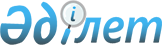 "2018-2020 жылдарға арналған Бородулиха ауданының Белағаш, Бородулиха, Новопокровка, Новошульба, Переменовка ауылдық және Жезкент кенттік округтерінің бюджеттері туралы" Бородулиха аудандық мәслихатының 2017 жылғы 28 желтоқсандағы № 18-2-VI шешіміне өзгерістер мен толықтыру енгізу туралы
					
			Күшін жойған
			
			
		
					Шығыс Қазақстан облысы Бородулиха аудандық мәслихатының 2018 жылғы 2 қазандағы № 27-2-VI шешімі. Шығыс Қазақстан облысы Әділет департаментінің Бородулиха аудандық Әділет басқармасында 2018 жылғы 12 қазанда № 5-8-173 болып тіркелді. Күші жойылды - Шығыс Қазақстан облысы Бородулиха аудандық мәслихатының 2018 жылғы 28 желтоқсандағы № 32-7-VI шешімімен.
      Ескерту. Күші жойылды - Шығыс Қазақстан облысы Бородулиха аудандық мәслихатының 28.12.2018 № 32-7-VI шешімімен (01.01.2019 бастап қолданысқа енгізіледі).

      РҚАО-ның ескертпесі.

      Құжаттың мәтінінде түпнұсқаның пунктуациясы мен орфографиясы сақталған.
      Қазақстан Республикасының 2008 жылғы 4 желтоқсандағы Бюджет кодексінің 109-1-бабының 4-тармағына, "Қазақстан Республикасының жергілікті мемлекеттік басқару және өзін-өзі басқару туралы" Қазақстан Республикасының 2001 жылғы 23 қаңтардағы Заңының 6-бабы 1-тармағының 1) тармақшасына, "2018-2020 жылдарға арналған аудандық бюджет туралы" Бородулиха аудандық мәслихатының 2017 жылғы 22 желтоқсандағы № 17-2-VI шешіміне өзгерістер енгізу туралы" Бородулиха аудандық мәслихатының 2018 жылғы 12 қыркүйектегі № 25-2-VI (Нормативтік құқықтық актілерді мемлекеттік тіркеу тізілімінде 5-8-170 нөмірімен тіркелген) шешіміне сәйкес Бородулиха ауданының мәслихаты ШЕШІМ ҚАБЫЛДАДЫ:
      1. "2018-2020 жылдарға арналған Бородулиха ауданының Белағаш, Бородулиха, Новопокровка, Новошульба, Переменовка ауылдық және Жезкент кенттік округтерінің бюджеттері туралы" Бородулиха аудандық мәслихатының 2017 жылғы 28 желтоқсандағы № 18-2-VI (Нормативтік құқықтық актілерді мемлекеттік тіркеу тізілімінде 5428 нөмірімен тіркелген, Казакстан Республикасы нормативтік құқықтық актілерінің электрондық түрдегі Эталондық бақылау банкінде 2018 жылғы 23 қантарда, "Пульс района", "Аудан тынысы" аудандық газеттерінде 2018 жылғы 26 қаңтарда жарияланған) шешіміне мынадай өзгерістер мен толықтыру енгізілсін:
      1-тармақ мынадай редакцияда жазылсын:
      "1. 2018-2020 жылдарға арналған Белағаш ауылдық округінің бюджеті тиісінше 1, 2, 3 – қосымшаларға сәйкес, соның ішінде 2018 жылға арналған мынадай көлемдерде бекітілсін:
      1) кірістер – 26679 мың теңге, соның ішінде:
      салықтық түсімдер – 10350 мың теңге;
      салықтық емес түсімдер – 40 мың теңге;
      трансферттер түсімі – 16289 мың теңге;
      2) шығындар – 26679 мың теңге;
      3) таза бюджеттік кредиттеу – 0 теңге; 
      4) қаржы активтерімен операциялар бойынша сальдо – 0 теңге;
      5) бюджет тапшылығы (профициті) – 0 теңге;
      6) бюджет тапшылығын қаржыландыру (профицитін пайдалану) – 0 теңге.";
      4- тармақ мынадай редакцияда жазылсын:
      "4. 2018-2020 жылдарға арналған Бородулиха ауылдық округінің бюджеті тиісінше 4, 5, 6 - қосымшаларға сәйкес, соның ішінде 2018 жылға арналған мынадай көлемдерде бекітілсін:
      1) кірістер – 129699 мың теңге, соның ішінде:
      салықтық түсімдер – 50604 мың теңге;
      салықтық емес түсімдер – 200 мың теңге;
      трансферттер түсімі – 78895 мың теңге;
      2) шығындар – 129699 мың теңге;
      3) таза бюджеттік кредиттеу – 0 теңге; 
      4) қаржы активтерімен операциялар бойынша сальдо – 0 теңге;
      5) бюджет тапшылығы (профициті) – 0 теңге;
      6) бюджет тапшылығын қаржыландыру (профицитін пайдалану) – 0 теңге.";
      10-тармақ мынадай редакцияда жазылсын:
      "10. 2018-2020 жылдарға арналған Новошульба ауылдық округінің бюджеті тиісінше 10, 11, 12 - қосымшаларға сәйкес, соның ішінде 2018 жылға арналған мынадай көлемдерде бекітілсін:
      1) кірістер – 42903 мың теңге, соның ішінде:
      салықтық түсімдер – 13064 мың теңге;
      салықтық емес түсімдер – 23 мың теңге;
      трансферттер түсімі – 29816 мың теңге;
      2) шығындар – 42903 мың теңге;
      3) таза бюджеттік кредиттеу – 0 теңге; 
      4) қаржы активтерімен операциялар бойынша сальдо – 0 теңге;
      5) бюджет тапшылығы (профициті) – 0 теңге;
      6) бюджет тапшылығын қаржыландыру (профицитін пайдалану) – 0 теңге.";
      келесі мазмұндағы 12-1-тармақпен толықтырылсын:
      "12-1. 2018 жылға арналған Новошульба ауылдық округінің бюджетінде аудандық бюджеттен ағымдағы нысаналы трансферттер 1500 мың теңге сомасында ескерілсін.";
      13-тармақ мынадай редакцияда жазылсын:
      "13. 2018-2020 жылдарға арналған Переменовка ауылдық округінің бюджеті тиісінше 13, 14, 15 - қосымшаларға сәйкес, соның ішінде 2018 жылға арналған мынадай көлемдерде бекітілсін:
      1) кірістер – 20628 мың теңге, соның ішінде:
      салықтық түсімдер – 5490 мың теңге;
      салықтық емес түсімдер – 20 мың теңге;
      трансферттер түсімі – 15118 мың теңге;
      2) шығындар – 20628 мың теңге;
      3) таза бюджеттік кредиттеу – 0 теңге; 
      4) қаржы активтерімен операциялар бойынша сальдо – 0 теңге;
      5) бюджет тапшылығы (профициті) – 0 теңге;
      6) бюджет тапшылығын қаржыландыру (профицитін пайдалану) – 0 теңге";
      осы шешімнің 1, 2, 3, 4 - қосымшаларына сәйкес аталған шешімнің 1, 4, 10, 13 - қосымшалары жаңа редакцияда жазылсын.
      2. Осы шешім 2018 жылғы 1 қаңтардан бастап қолданысқа енгізіледі. 2018 жылға арналған Белағаш ауылдық округінің бюджеті 2018 жылға арналған Бородулиха ауылдық округінің бюджеті 2018 жылға арналған Новошульба ауылдық округінің бюджеті 2018 жылға арналған Переменовка ауылдық округінің бюджеті
					© 2012. Қазақстан Республикасы Әділет министрлігінің «Қазақстан Республикасының Заңнама және құқықтық ақпарат институты» ШЖҚ РМК
				
      Сессия төрағасы,

      аудандық мәслихаттың хатшысы 

У. Майжанов
Бородулиха аудандық 
мәслихатының 
2018 жылғы 2 қазандағы 
№ 27-2-VI шешіміне 
1-қосымшаБородулиха аудандық 
мәслихатының 
2017 жылғы 28 желтоқсандағы 
№ 18-2-VI шешіміне 
1-қосымша
Санаты
Санаты
Санаты
Санаты
Сома (мың теңге)
Сыныбы
Сыныбы
Сыныбы
Сома (мың теңге)
Ішкі сыныбы
Ішкі сыныбы
Сома (мың теңге)
Кiрiстер атауы
Сома (мың теңге)
I.КІРІСТЕР
26679
1
Салықтық түсiмдер
10350
01
Табыс салығы
2654
2
Жеке табыс салығы
2654
04
Меншікке салынатын салықтар
7696
1
Мүлiкке салынатын салықтар
81
3
Жер салығы
1338
4
Көлiк құралдарына салынатын салық
6277
2
Салықтық емес түсімдер
40
01
Мемлекеттiк меншiктен түсетiн кiрiстер
40
5
Мемлекет меншігіндегі мүлікті жалға беруден түсетін кірістер
40
 4
Трансферттердің түсімдері 
16289
02
 Мемлекеттiк басқарудың жоғары тұрған органдарынан түсетiн трансферттер
16289
3
Аудандардың (облыстық маңызы бар қаланың) бюджетінен трансферттер
16289
Функционалдық топ
Функционалдық топ
Функционалдық топ
Функционалдық топ
Функционалдық топ
Сомасы (мың теңге)
Кіші функция
Кіші функция
Кіші функция
Кіші функция
Сомасы (мың теңге)
Бюджеттік бағдарламалардың әкімшісі
Бюджеттік бағдарламалардың әкімшісі
Бюджеттік бағдарламалардың әкімшісі
Сомасы (мың теңге)
Бағдарлама
Бағдарлама
Сомасы (мың теңге)
Атауы
Сомасы (мың теңге)
II. ШЫҒЫНДАР
26679
01
Жалпы сипаттағы мемлекеттiк қызметтер
16689,8
1
Мемлекеттi басқарудың жалпы функцияларын орындайтын өкiлдi, атқарушы және басқа органдар
16689,8
124
Аудандық маңызы бар қала, ауыл, кент, ауылдық округ әкімінің аппараты
16689,8
001
Аудандық маңызы бар қала, ауыл, кент, ауылдық округ әкімінің қызметін қамтамасыз ету жөніндегі қызметтер
13179,8
022
Мемлекеттік органның күрделі шығыстары
3510
06
Әлеуметтiк көмек және әлеуметтiк қамсыздандыру
1500
9
Әлеуметтiк көмек және әлеуметтiк қамтамасыз ету салаларындағы өзге де қызметтер 
1500
124
Аудандық маңызы бар қала, ауыл, кент, ауылдық округ әкімінің аппараты
1500
026
Жергілікті деңгейде халықты жұмыспен қамтуды қамтамасыз ету
1500
 07
Тұрғын үй-коммуналдық шаруашылық
1929,2
3
Елді-мекендерді көркейту
1929,2
124
Аудандық маңызы бар қала, ауыл, кент, ауылдық округ әкімінің аппараты
1929,2
008
Елді мекендердегі көшелерді жарықтандыру 
890
009
Елді мекендердің санитариясын қамтамасыз ету
319,2
011
Елді мекендерді абаттандыру мен көгалдандыру
720
12
Көлiк және коммуникация
6560
1
Автомобиль көлiгi
6560
124
Аудандық маңызы бар қала, ауыл, кент, ауылдық округ әкімінің аппараты
6560
013
Аудандық маңызы бар қалаларда, ауылдарда, кенттерде, ауылдық округтерде автомобиль жолдарының жұмыс істеуін қамтамасыз ету
6560
ІІІ. Таза бюджеттік кредит беру
0
IV.Қаржы активтерімен жасалатын операциялар бойынша сальдо
0
Қаржы активтерін сатып алу
0
Мемлекеттiң қаржы активтерiн сатудан түсетiн түсiмдер 
0
V. Бюджет тапшылығы (профицит)
0
VI. Бюджет тапшылығын қаржыландыру (профициттi пайдалану)
0Бородулиха аудандық 
мәслихатының 
2018 жылғы 2 қазандағы 
№ 27-2-VI шешіміне 
2-қосымшаБородулиха аудандық 
мәслихатының 
2017 жылғы 28 желтоқсандағы 
№ 18-2-VI шешіміне 
4-қосымша
Санаты
Санаты
Санаты
Санаты
Сома (мың теңге)
Сыныбы
Сыныбы
Сыныбы
Сома (мың теңге)
Ішкі сыныбы
Ішкі сыныбы
Сома (мың теңге)
Кiрiстер атауы
Сома (мың теңге)
I. КІРІСТЕР
129699
1
Салықтық түсiмдер
50604
01
Табыс салығы
27180
2
Жеке табыс салығы
27180
04
Меншікке салынатын салықтар
23424
1
Мүлiкке салынатын салықтар
506
3
Жер салығы
1233
4
Көлiк құралдарына салынатын салық
21685
2
Салықтық емес түсімдер
200
01
Мемлекеттiк меншiктен түсетiн кiрiстер
200
5
Мемлекет меншігіндегі мүлікті жалға беруден түсетін кірістер
200
 4
Трансферттердің түсімдері 
78895
02
 Мемлекеттiк басқарудың жоғары тұрған органдарынан түсетiн трансферттер
78895
3
Аудандардың (облыстық маңызы бар қаланың) бюджетінен трансферттер
78895
Функционалдық топ
Функционалдық топ
Функционалдық топ
Функционалдық топ
Функционалдық топ
Сомасы (мың теңге)
Кіші функция
Кіші функция
Кіші функция
Кіші функция
Сомасы (мың теңге)
Бюджеттік бағдарламалардың әкімшісі
Бюджеттік бағдарламалардың әкімшісі
Бюджеттік бағдарламалардың әкімшісі
Сомасы (мың теңге)
Бағдарлама
Бағдарлама
Сомасы (мың теңге)
Атауы
Сомасы (мың теңге)
II. ШЫҒЫНДАР
129699
01
Жалпы сипаттағы мемлекеттiк қызметтер
21228
1
Мемлекеттi басқарудың жалпы функцияларын орындайтын өкiлдi, атқарушы және басқа органдар
21228
124
Аудандық маңызы бар қала, ауыл, кент, ауылдық округ әкімінің аппараты
21228
001
Аудандық маңызы бар қала, ауыл, кент, ауылдық округ әкімінің қызметін қамтамасыз ету жөніндегі қызметтер
20978
022
Мемлекеттік органның күрделі шығыстары
250
04
Бiлiм беру
70996
1
Мектепке дейiнгi тәрбие және оқыту
70996
124
Аудандық маңызы бар қала, ауыл, кент, ауылдық округ әкімінің аппараты
70996
004
Мектепке дейінгі тәрбиелеу және оқыту және мектепке дейінгі тәрбиелеу және оқыту ұйымдарында медициналық қызмет көрсетуді ұйымдастыру
70996
06
Әлеуметтiк көмек және әлеуметтiк қамсыздандыру
1800
9
Әлеуметтiк көмек және әлеуметтiк қамтамасыз ету салаларындағы өзге де қызметтер 
1800
124
Аудандық маңызы бар қала, ауыл, кент, ауылдық округ әкімінің аппараты
1800
026
Жергілікті деңгейде халықты жұмыспен қамтуды қамтамасыз ету
1800
 07
Тұрғын үй-коммуналдық шаруашылық
24539
3
Елді-мекендерді көркейту
24539
124
Аудандық маңызы бар қала, ауыл, кент, ауылдық округ әкімінің аппараты
24539
008
Елді мекендердегі көшелерді жарықтандыру 
5725
009
Елді мекендердің санитариясын қамтамасыз ету
5574
011
Елді мекендерді абаттандыру мен көгалдандыру
13240
12
Көлiк және коммуникация
11136
1
Автомобиль көлiгi
11136
124
Аудандық маңызы бар қала, ауыл, кент, ауылдық округ әкімінің аппараты
11136
013
Аудандық маңызы бар қалаларда, ауылдарда, кенттерде, ауылдық округтерде автомобиль жолдарының жұмыс істеуін қамтамасыз ету
11136
ІІІ. Таза бюджеттік кредиттеу
0
IV.Қаржы активтерімен операциялар бойынша сальдо
0
Қаржы активтерін сатып алу
0
Мемлекеттiң қаржы активтерiн сатудан түсетiн түсiмдер 
0
V. Бюджет тапшылығы (профициті)
0
VI. Бюджет тапшылығын қаржыландыру (профицитiн пайдалану)
0Бородулиха аудандық 
мәслихатының 
2018 жылғы 2 қазандағы 
№ 27-2-VI шешіміне 
3-қосымшаБородулиха аудандық 
мәслихатының 
2017 жылғы 28 желтоқсандағы 
№ 18-2-VI шешіміне 
10-қосымша
Санаты
Санаты
Санаты
Санаты
Сома (мың теңге)
Сыныбы
Сыныбы
Сыныбы
Сома (мың теңге)
Ішкі сыныбы
Ішкі сыныбы
Сома (мың теңге)
Кiрiстер атауы
Сома (мың теңге)
I.КІРІСТЕР
42903
1
Салықтық түсiмдер
13064
01
Табыс салығы
4609
2
Жеке табыс салығы
4609
04
Меншікке салынатын салықтар
8455
1
Мүлiкке салынатын салықтар
151
3
Жер салығы
945
4
Көлiк құралдарына салынатын салық
7359
2
Салықтық емес түсімдер
23
01
Мемлекеттiк меншiктен түсетiн кiрiстер
23
5
Мемлекет меншігіндегі мүлікті жалға беруден түсетін кірістер
23
 4
Трансферттердің түсімдері 
29816
02
 Мемлекеттiк басқарудың жоғары тұрған органдарынан түсетiн трансферттер
29816
3
Аудандардың (облыстық маңызы бар қаланың) бюджетінен трансферттер
29816
Функционалдық топ
Функционалдық топ
Функционалдық топ
Функционалдық топ
Функционалдық топ
Сомасы (мың теңге)
Кіші функция
Кіші функция
Кіші функция
Кіші функция
Сомасы (мың теңге)
Бюджеттік бағдарламалардың әкімшісі
Бюджеттік бағдарламалардың әкімшісі
Бюджеттік бағдарламалардың әкімшісі
Сомасы (мың теңге)
Бағдарлама
Бағдарлама
Сомасы (мың теңге)
Атауы
Сомасы (мың теңге)
II. ШЫҒЫНДАР
42903
01
Жалпы сипаттағы мемлекеттiк қызметтер
18318
1
Мемлекеттi басқарудың жалпы функцияларын орындайтын өкiлдi, атқарушы және басқа органдар
18318
124
Аудандық маңызы бар қала, ауыл, кент, ауылдық округ әкімінің аппараты
18318
001
Аудандық маңызы бар қала, ауыл, кент, ауылдық округ әкімінің қызметін қамтамасыз ету жөніндегі қызметтер
18068
022
Мемлекеттік органның күрделі шығыстары
250
06
Әлеуметтiк көмек және әлеуметтiк қамсыздандыру
1309
9
Әлеуметтiк көмек және әлеуметтiк қамтамасыз ету салаларындағы өзге де қызметтер 
1309
124
Аудандық маңызы бар қала, ауыл, кент, ауылдық округ әкімінің аппараты
1309
026
Жергілікті деңгейде халықты жұмыспен қамтуды қамтамасыз ету
1309
 07
Тұрғын үй-коммуналдық шаруашылық
3803
3
Елді-мекендерді көркейту
3803
124
Аудандық маңызы бар қала, ауыл, кент, ауылдық округ әкімінің аппараты
3803
008
Елді мекендердегі көшелерді жарықтандыру 
3450
009
Елді мекендердің санитариясын қамтамасыз ету
353
08
Мәдениет, спорт, туризм және ақпараттық кеңістiк
11473
1
Мәдениет саласындағы қызмет
11473
124
Аудандық маңызы бар қала, ауыл, кент, ауылдық округ әкімінің аппараты
11473
006
Жергілікті деңгейде мәдени-демалыс жұмысын қолдау
11473
12
Көлiк және коммуникация
8000
1
Автомобиль көлiгi
8000
124
Аудандық маңызы бар қала, ауыл, кент, ауылдық округ әкімінің аппараты
8000
013
Аудандық маңызы бар қалаларда, ауылдарда, кенттерде, ауылдық округтерде автомобиль жолдарының жұмыс істеуін қамтамасыз ету
8000
ІІІ. Таза бюджеттік кредит беру
0
IV.Қаржы активтерімен жасалатын операциялар бойынша сальдо
0
Қаржы активтерін сатып алу
0
Мемлекеттiң қаржы активтерiн сатудан түсетiн түсiмдер 
0
V. Бюджет тапшылығы (профицит)
0
VI. Бюджет тапшылығын қаржыландыру (профициттi пайдалану)
0Бородулиха аудандық 
мәслихатының 
2018 жылғы 2 қазандағы 
№ 27-2-VI шешіміне 
4-қосымшаБородулиха аудандық 
мәслихатының 
2017 жылғы 28 желтоқсандағы
№ 18-2-VI шешіміне 
13-қосымша
Санаты
Санаты
Санаты
Санаты
Сома (мың теңге)
Сыныбы
Сыныбы
Сыныбы
Сома (мың теңге)
Ішкі сыныбы
Ішкі сыныбы
Сома (мың теңге)
Кiрiстер атауы
Сома (мың теңге)
I.КІРІСТЕР
20628
1
Салықтық түсiмдер
5490
01
Табыс салығы
985
2
Жеке табыс салығы
985
04
Меншікке салынатын салықтар
4505
1
Мүлiкке салынатын салықтар
114
3
Жер салығы
162
4
Көлiк құралдарына салынатын салық
4229
2
Салықтық емес түсімдер
20
01
Мемлекеттiк меншiктен түсетiн кiрiстер
20
5
Мемлекет меншігіндегі мүлікті жалға беруден түсетін кірістер
20
 4
Трансферттердің түсімдері 
15118
02
 Мемлекеттiк басқарудың жоғары тұрған органдарынан түсетiн трансферттер
15118
3
Аудандардың (облыстық маңызы бар қаланың) бюджетінен трансферттер
15118
Функционалдық топ
Функционалдық топ
Функционалдық топ
Функционалдық топ
Функционалдық топ
Сомасы (мың теңге)
Кіші функция
Кіші функция
Кіші функция
Кіші функция
Сомасы (мың теңге)
Бюджеттік бағдарламалардың әкімшісі
Бюджеттік бағдарламалардың әкімшісі
Бюджеттік бағдарламалардың әкімшісі
Сомасы (мың теңге)
Бағдарлама
Бағдарлама
Сомасы (мың теңге)
Атауы
Сомасы (мың теңге)
II. ШЫҒЫНДАР
20628
01
Жалпы сипаттағы мемлекеттiк қызметтер
13539
1
Мемлекеттi басқарудың жалпы функцияларын орындайтын өкiлдi, атқарушы және басқа органдар
13539
124
Аудандық маңызы бар қала, ауыл, кент, ауылдық округ әкімінің аппараты
13539
001
Аудандық маңызы бар қала, ауыл, кент, ауылдық округ әкімінің қызметін қамтамасыз ету жөніндегі қызметтер
13289,2
022
Мемлекеттік органның күрделі шығыстары
249,8
06
Әлеуметтiк көмек және әлеуметтiк қамсыздандыру
1000
9
Әлеуметтiк көмек және әлеуметтiк қамтамасыз ету салаларындағы өзге де қызметтер 
1000
124
Аудандық маңызы бар қала, ауыл, кент, ауылдық округ әкімінің аппараты
1000
026
Жергілікті деңгейде халықты жұмыспен қамтуды қамтамасыз ету
1000
 07
Тұрғын үй-коммуналдық шаруашылық
1175
3
Елді-мекендерді көркейту
1175
124
Аудандық маңызы бар қала, ауыл, кент, ауылдық округ әкімінің аппараты
1175
008
Елді мекендердегі көшелерді жарықтандыру 
800
009
Елді мекендердің санитариясын қамтамасыз ету
235
011
Елді мекендерді абаттандыру мен көгалдандыру
140
08
Мәдениет, спорт, туризм және ақпараттық кеңістiк
2523
1
Мәдениет саласындағы қызмет
2523
124
Аудандық маңызы бар қала, ауыл, кент, ауылдық округ әкімінің аппараты
2523
006
Жергілікті деңгейде мәдени-демалыс жұмысын қолдау
2523
12
Көлiк және коммуникация
2391
1
Автомобиль көлiгi
2391
124
Аудандық маңызы бар қала, ауыл, кент, ауылдық округ әкімінің аппараты
2391
013
Аудандық маңызы бар қалаларда, ауылдарда, кенттерде, ауылдық округтерде автомобиль жолдарының жұмыс істеуін қамтамасыз ету
2391
ІІІ. Таза бюджеттік кредит беру
0
IV.Қаржы активтерімен жасалатын операциялар бойынша сальдо
0
Қаржы активтерін сатып алу
0
Мемлекеттiң қаржы активтерiн сатудан түсетiн түсiмдер 
0
V. Бюджет тапшылығы (профицит)
0
VI. Бюджет тапшылығын қаржыландыру (профициттi пайдалану)
0